BILJKE U PREHRANI ČOVJEKAŽITARICEPONOVIMO:KOJE VOĆE I POVRĆE VOLIŠ JESTI?JE LI VAŽNO JESTI VOĆE I POVRĆE?U SVOJOJ SVAKODNEVNOJ PREHRANI ČOVJEK UPOTREBLJAVA POVRĆE, VOĆE I ŽITARICE. ZNAŠ LI ŠTO SU ŽITARICE?KOJE ŽITARICE POZNAJEŠ?DANAS ĆEMO PONOVITI ŠTO ZNATE O ŽITARICAMA I NAUČITI NEŠTO NOVO O ŽITARICAMA.            			ZADATCI ZA UČENIKE:PROČITAJ (SAMOSTALNO ILI UZ POMOĆ RODITELJA)POKAŽI NA SLICIZALIJEPI NL U BILJEŽNICU/ PREPIŠI I NACRTAJ U BILJEŽNICU (AKO NEMAŠ PRINTER) (SAMOSTALNO ILI UZ POMOĆ RODITELJA)ŽITARICE SU PREHRAMBENE BILJKE.ONE SU NAJVAŽNIJE U PREHRANI ČOVJEKA.OD ŽITARICA ČOVJEK DOBIVA VIŠE OD POLOVICE UKUPNE KOLIČINE HRANE.UZGOJEM ŽITARICA BAVI SE RATARSTVO.NAJVAŽNIJE ŽITARICE SU: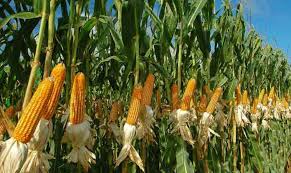 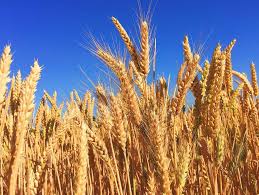 KUKURUZ				PŠENICAŽITARICE SU BOGATE HRANJIVIM TVARIMA, MINERALIMA I VITAMINIMA.ŽITARICE SE MELJU U MLINOVIMA.OD ŽITARICA DOBIVAMO: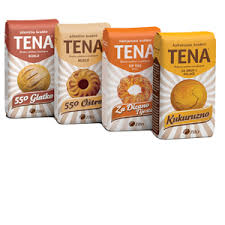 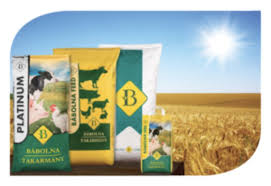 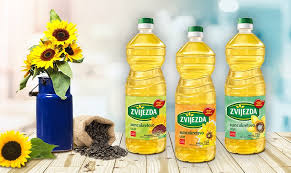 BRAŠNO			STOČNU HRANU		ULJEZADACI ZA PONAVLJANJEUDŽBENIK, STR. 144. (ZADACI SA ŽABICOM)